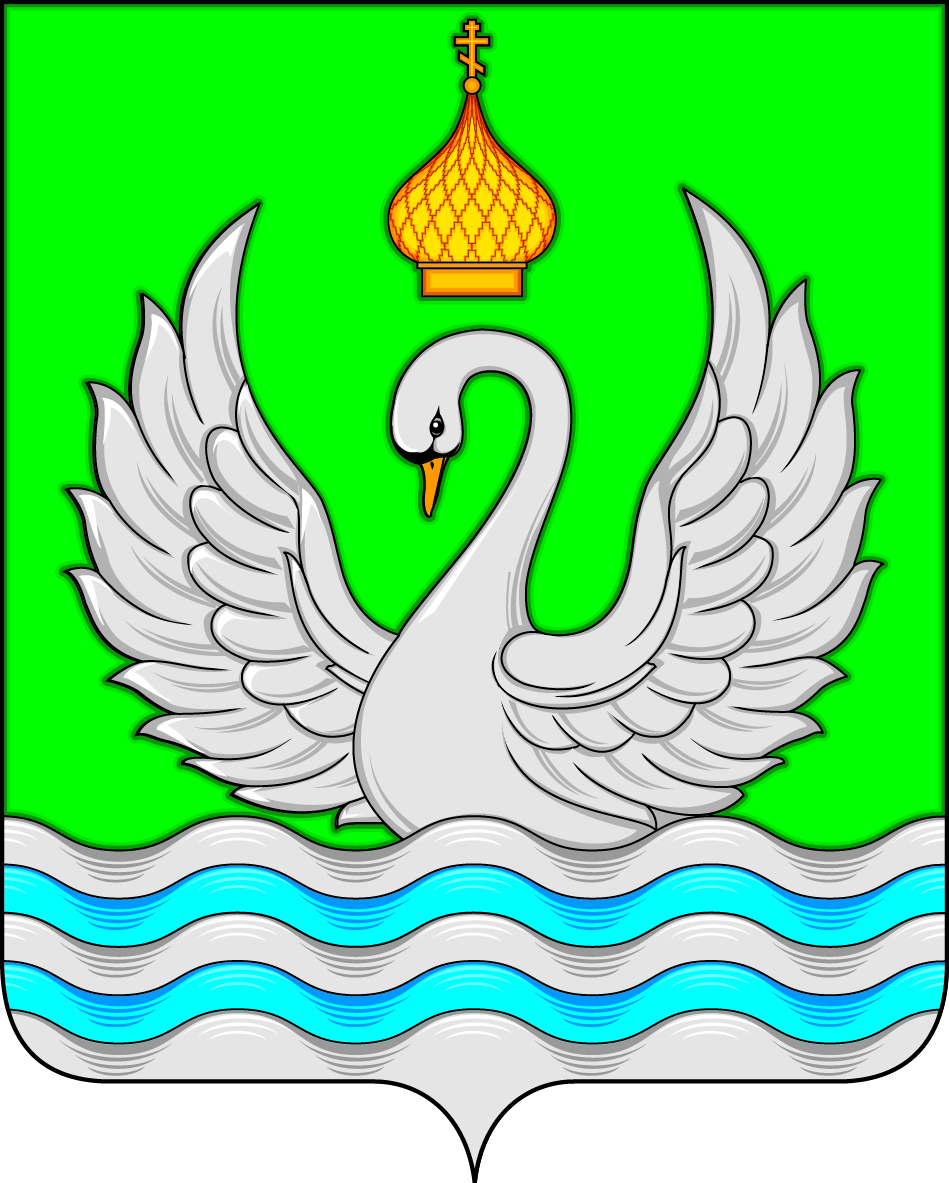 АДМИНИСТРАЦИЯСЕЛЬСКОГО ПОСЕЛЕНИЯ ЛОКОСОВОСургутского районаХанты-Мансийского автономного округа – ЮгрыПОСТАНОВЛЕНИЕ«13» августа 2020 года                                                                                                         № 75-нпа                                                  с. ЛокосовоО    внесении    изменений  в  постановление   администрации     сельского           поселения  Локосово   от    20.05.2019   № 37-нпа     «Об утверждении     Перечня      муниципального имущества,  свободного    от    прав  третьих  лиц  (за исключением  права хозяйственного  ведения, права    оперативного    управления,а   также    имущественных   прав  субъектов малого и среднего предпринимательства)»          В соответствии с постановлением администрации сельского        поселения Локосово от 20.03.2019 №21-нпа «Об утверждении Порядка формирования,     ведения и обязательного опубликования перечня  муниципального    имущества,     свободного от прав третьих  лиц (за исключением права хозяйственного  ведения,           права оперативного управления, а также имущественных прав субъектов        малого и среднего предпринимательства).           1. Внести в постановление администрации  сельского поселения    Локосово от 20.05.2019 № 37-нпа «Об утверждении Перечня муниципального имущества, свободного от прав третьих лиц (за   исключением права хозяйственного ведения,  права оперативного управления, а также имущественных прав субъектов      малого и среднего предпринимательства)  изменение, изложив приложение к постановлению в новой редакции, согласно приложению к настоящему     постановлению.   2. Опубликовать  настоящее постановление и разместить на официальном сайте муниципального образования сельское поселение Локосово.  3. Настоящее постановление вступает в силу после его опубликования.                    4. Контроль  за выполнением постановления возложить на главу сельского поселения Локосово.И. о. главы сельского поселения                                                               Д.А. КучумовПриложение к  постановлениюадминистрации сельского поселения Локосово             				        от «13» августа 2020 года  № 75-нпа  Перечень муниципального имущества, находящегося в муниципальной собственности сельского поселения Локосово, свободного от прав третьих лиц (за исключением  права хозяйственного ведения, права оперативного управления, а также имущественных прав субъектов  малого и среднего предпринимательства)Наименование публично-правового образования: Муниципальное образование сельское поселение ЛокосовоДанные об органе местного самоуправления, наделённом полномочиями по управлению соответствующим имуществом: Данные об органе местного самоуправления, наделённом полномочиями по управлению соответствующим имуществом: Данные об органе местного самоуправления, наделённом полномочиями по управлению соответствующим имуществом: Данные об органе местного самоуправления, наделённом полномочиями по управлению соответствующим имуществом: Данные об органе местного самоуправления, наделённом полномочиями по управлению соответствующим имуществом: Данные об органе местного самоуправления, наделённом полномочиями по управлению соответствующим имуществом: Данные об органе местного самоуправления, наделённом полномочиями по управлению соответствующим имуществом: Данные об органе местного самоуправления, наделённом полномочиями по управлению соответствующим имуществом: Данные об органе местного самоуправления, наделённом полномочиями по управлению соответствующим имуществом: Данные об органе местного самоуправления, наделённом полномочиями по управлению соответствующим имуществом: Данные об органе местного самоуправления, наделённом полномочиями по управлению соответствующим имуществом: Данные об органе местного самоуправления, наделённом полномочиями по управлению соответствующим имуществом: Наименование органа Наименование органа Наименование органа Наименование органа Наименование органа Наименование органа Наименование органа Наименование органа Наименование органа Наименование органа Наименование органа Наименование органа Администрация сельского поселения ЛокосовоАдминистрация сельского поселения ЛокосовоАдминистрация сельского поселения ЛокосовоАдминистрация сельского поселения ЛокосовоАдминистрация сельского поселения ЛокосовоАдминистрация сельского поселения ЛокосовоАдминистрация сельского поселения ЛокосовоАдминистрация сельского поселения ЛокосовоАдминистрация сельского поселения ЛокосовоАдминистрация сельского поселения ЛокосовоАдминистрация сельского поселения ЛокосовоАдминистрация сельского поселения ЛокосовоАдминистрация сельского поселения ЛокосовоАдминистрация сельского поселения ЛокосовоАдминистрация сельского поселения ЛокосовоПочтовый адрес Почтовый адрес Почтовый адрес Почтовый адрес Почтовый адрес Почтовый адрес Почтовый адрес Почтовый адрес Почтовый адрес Почтовый адрес Почтовый адрес Почтовый адрес 628454, Российская Федерация, Ханты-Мансийский автономный округ-Югра, Сургутский район, село Локосово, улица Заводская, дом 5628454, Российская Федерация, Ханты-Мансийский автономный округ-Югра, Сургутский район, село Локосово, улица Заводская, дом 5628454, Российская Федерация, Ханты-Мансийский автономный округ-Югра, Сургутский район, село Локосово, улица Заводская, дом 5628454, Российская Федерация, Ханты-Мансийский автономный округ-Югра, Сургутский район, село Локосово, улица Заводская, дом 5628454, Российская Федерация, Ханты-Мансийский автономный округ-Югра, Сургутский район, село Локосово, улица Заводская, дом 5628454, Российская Федерация, Ханты-Мансийский автономный округ-Югра, Сургутский район, село Локосово, улица Заводская, дом 5628454, Российская Федерация, Ханты-Мансийский автономный округ-Югра, Сургутский район, село Локосово, улица Заводская, дом 5628454, Российская Федерация, Ханты-Мансийский автономный округ-Югра, Сургутский район, село Локосово, улица Заводская, дом 5628454, Российская Федерация, Ханты-Мансийский автономный округ-Югра, Сургутский район, село Локосово, улица Заводская, дом 5628454, Российская Федерация, Ханты-Мансийский автономный округ-Югра, Сургутский район, село Локосово, улица Заводская, дом 5628454, Российская Федерация, Ханты-Мансийский автономный округ-Югра, Сургутский район, село Локосово, улица Заводская, дом 5628454, Российская Федерация, Ханты-Мансийский автономный округ-Югра, Сургутский район, село Локосово, улица Заводская, дом 5628454, Российская Федерация, Ханты-Мансийский автономный округ-Югра, Сургутский район, село Локосово, улица Заводская, дом 5628454, Российская Федерация, Ханты-Мансийский автономный округ-Югра, Сургутский район, село Локосово, улица Заводская, дом 5628454, Российская Федерация, Ханты-Мансийский автономный округ-Югра, Сургутский район, село Локосово, улица Заводская, дом 5Ответственное структурное подразделение Ответственное структурное подразделение Ответственное структурное подразделение Ответственное структурное подразделение Ответственное структурное подразделение Ответственное структурное подразделение Ответственное структурное подразделение Ответственное структурное подразделение Ответственное структурное подразделение Ответственное структурное подразделение Ответственное структурное подразделение Ответственное структурное подразделение Служба по вопросам местного значенияСлужба по вопросам местного значенияСлужба по вопросам местного значенияСлужба по вопросам местного значенияСлужба по вопросам местного значенияСлужба по вопросам местного значенияСлужба по вопросам местного значенияСлужба по вопросам местного значенияСлужба по вопросам местного значенияСлужба по вопросам местного значенияСлужба по вопросам местного значенияСлужба по вопросам местного значенияСлужба по вопросам местного значенияСлужба по вопросам местного значенияСлужба по вопросам местного значенияФ.И.О. исполнителя Ф.И.О. исполнителя Ф.И.О. исполнителя Ф.И.О. исполнителя Ф.И.О. исполнителя Ф.И.О. исполнителя Ф.И.О. исполнителя Ф.И.О. исполнителя Ф.И.О. исполнителя Ф.И.О. исполнителя Ф.И.О. исполнителя Ф.И.О. исполнителя Перегудина Наталья СергеевнаПерегудина Наталья СергеевнаПерегудина Наталья СергеевнаПерегудина Наталья СергеевнаПерегудина Наталья СергеевнаПерегудина Наталья СергеевнаПерегудина Наталья СергеевнаПерегудина Наталья СергеевнаПерегудина Наталья СергеевнаПерегудина Наталья СергеевнаПерегудина Наталья СергеевнаПерегудина Наталья СергеевнаПерегудина Наталья СергеевнаПерегудина Наталья СергеевнаПерегудина Наталья СергеевнаКонтактный номер телефона Контактный номер телефона Контактный номер телефона Контактный номер телефона Контактный номер телефона Контактный номер телефона Контактный номер телефона Контактный номер телефона Контактный номер телефона Контактный номер телефона Контактный номер телефона Контактный номер телефона 550-548 (вн.208)550-548 (вн.208)550-548 (вн.208)550-548 (вн.208)550-548 (вн.208)550-548 (вн.208)550-548 (вн.208)550-548 (вн.208)550-548 (вн.208)550-548 (вн.208)550-548 (вн.208)550-548 (вн.208)550-548 (вн.208)550-548 (вн.208)550-548 (вн.208)Адрес электронной почты Адрес электронной почты Адрес электронной почты Адрес электронной почты Адрес электронной почты Адрес электронной почты Адрес электронной почты Адрес электронной почты Адрес электронной почты Адрес электронной почты Адрес электронной почты Адрес электронной почты lokosovoadm@mail.rulokosovoadm@mail.rulokosovoadm@mail.rulokosovoadm@mail.rulokosovoadm@mail.rulokosovoadm@mail.rulokosovoadm@mail.rulokosovoadm@mail.rulokosovoadm@mail.rulokosovoadm@mail.rulokosovoadm@mail.rulokosovoadm@mail.rulokosovoadm@mail.rulokosovoadm@mail.rulokosovoadm@mail.ruАдрес страницы в информационно-телекоммуникационной сети "Интернет" с размещённым перечнем (изменениями, внесёнными в перечень) Адрес страницы в информационно-телекоммуникационной сети "Интернет" с размещённым перечнем (изменениями, внесёнными в перечень) Адрес страницы в информационно-телекоммуникационной сети "Интернет" с размещённым перечнем (изменениями, внесёнными в перечень) Адрес страницы в информационно-телекоммуникационной сети "Интернет" с размещённым перечнем (изменениями, внесёнными в перечень) Адрес страницы в информационно-телекоммуникационной сети "Интернет" с размещённым перечнем (изменениями, внесёнными в перечень) Адрес страницы в информационно-телекоммуникационной сети "Интернет" с размещённым перечнем (изменениями, внесёнными в перечень) Адрес страницы в информационно-телекоммуникационной сети "Интернет" с размещённым перечнем (изменениями, внесёнными в перечень) Адрес страницы в информационно-телекоммуникационной сети "Интернет" с размещённым перечнем (изменениями, внесёнными в перечень) Адрес страницы в информационно-телекоммуникационной сети "Интернет" с размещённым перечнем (изменениями, внесёнными в перечень) Адрес страницы в информационно-телекоммуникационной сети "Интернет" с размещённым перечнем (изменениями, внесёнными в перечень) Адрес страницы в информационно-телекоммуникационной сети "Интернет" с размещённым перечнем (изменениями, внесёнными в перечень) Адрес страницы в информационно-телекоммуникационной сети "Интернет" с размещённым перечнем (изменениями, внесёнными в перечень) https://lokosovo.ru/deyatelnost/predprinimatelstvo/https://lokosovo.ru/deyatelnost/predprinimatelstvo/https://lokosovo.ru/deyatelnost/predprinimatelstvo/https://lokosovo.ru/deyatelnost/predprinimatelstvo/https://lokosovo.ru/deyatelnost/predprinimatelstvo/https://lokosovo.ru/deyatelnost/predprinimatelstvo/https://lokosovo.ru/deyatelnost/predprinimatelstvo/https://lokosovo.ru/deyatelnost/predprinimatelstvo/https://lokosovo.ru/deyatelnost/predprinimatelstvo/https://lokosovo.ru/deyatelnost/predprinimatelstvo/https://lokosovo.ru/deyatelnost/predprinimatelstvo/https://lokosovo.ru/deyatelnost/predprinimatelstvo/https://lokosovo.ru/deyatelnost/predprinimatelstvo/https://lokosovo.ru/deyatelnost/predprinimatelstvo/https://lokosovo.ru/deyatelnost/predprinimatelstvo/№ п/п№ п/пНомерв реестре иму-ществаАдрес (местополо-жение) объектаАдрес (местополо-жение) объектаСтруктурированный адрес объектаСтруктурированный адрес объектаСтруктурированный адрес объектаСтруктурированный адрес объектаСтруктурированный адрес объектаСтруктурированный адрес объектаСтруктурированный адрес объектаСтруктурированный адрес объектаСтруктурированный адрес объектаСтруктурированный адрес объектаСтруктурированный адрес объектаСтруктурированный адрес объектаСтруктурированный адрес объектаСтруктурированный адрес объектаСтруктурированный адрес объектаСтруктурированный адрес объектаСтруктурированный адрес объектаСтруктурированный адрес объектаСтруктурированный адрес объектаСтруктурированный адрес объектаСтруктурированный адрес объектаСтруктурированный адрес объектаСтруктурированный адрес объектаНаименование субъекта Россий-ской Федера-цииНаиме-нование муниципаль-ного районаНаиме-нование муниципаль-ного районаНаиме-нование муниципаль-ного районаНаименование сельского поселенияНаименование сельского поселенияВид населён-ного пунктаВид населён-ного пунктаВид населён-ного пунктаВид населён-ного пунктаНаимено-вание населён-ного пунктаНаимено-вание населён-ного пунктаТип элемента планиро-вочной структурыТип элемента планиро-вочной структурыНаимено-вание элемента планиро-вочной структурыНаимено-вание элемента планиро-вочной структурыТип элемента улично-дорожной сетиТип элемента улично-дорожной сетиТип элемента улично-дорожной сетиНаименова-ние элемента улично-дорожной сетиНаименова-ние элемента улично-дорожной сетиНомер дома (вклю-чая литер)Тип и номер корпуса, строения, владения1123345556677778899101011111112121314116-4628454,Тюменская область, Ханты-Мансийский автономный округ,Сургутский район, сельское поселение Локосово628454,Тюменская область, Ханты-Мансийский автономный округ,Сургутский район, сельское поселение ЛокосовоХанты-Мансийский автономный округ- ЮграХанты-Мансийский автономный округ- ЮграСургутский районСургутский районСельское поселение ЛокосовоСельское поселение ЛокосовоселоселоселоЛокосовоЛокосовоЛокосово-----улицаулицаСоветскаяСоветская34-2211-1628454,Тюменская область, Ханты-Мансийский автономный округ,Сургутский район, сельское поселение Локосово628454,Тюменская область, Ханты-Мансийский автономный округ,Сургутский район, сельское поселение ЛокосовоХанты-Мансийский автономный округ- ЮграХанты-Мансийский автономный округ- ЮграСургутский районСургутский районСельское поселение ЛокосовоСельское поселение ЛокосовоселоселоселоЛокосовоЛокосовоЛокосово-----улицаулицаСоветскаяСоветская34ангарного типаВид объекта недвижи-мости;движимое имуществоВид объекта недвижи-мости;движимое имуществоСведения о недвижимом имуществе или его частиСведения о недвижимом имуществе или его частиСведения о недвижимом имуществе или его частиСведения о недвижимом имуществе или его частиСведения о недвижимом имуществе или его частиСведения о недвижимом имуществе или его частиСведения о недвижимом имуществе или его частиСведения о недвижимом имуществе или его частиСведения о недвижимом имуществе или его частиСведения о недвижимом имуществе или его частиСведения о недвижимом имуществе или его частиСведения о недвижимом имуществе или его частиСведения о недвижимом имуществе или его частиСведения о недвижимом имуществе или его частиСведения о недвижимом имуществе или его частиСведения о недвижимом имуществе или его частиСведения о недвижимом имуществе или его частиСведения о недвижимом имуществе или его частиСведения о недвижимом имуществе или его частиСведения о недвижимом имуществе или его частиСведения о недвижимом имуществе или его частиСведения о недвижимом имуществе или его частиСведения о недвижимом имуществе или его частиСведения о недвижимом имуществе или его частиСведения о недвижимом имуществе или его частиСведения о недвижимом имуществе или его частиСведения о недвижимом имуществе или его частиСведения о недвижимом имуществе или его частиСведения о недвижимом имуществе или его частиСведения о недвижимом имуществе или его частиСведения о недвижимом имуществе или его частиСведения о недвижимом имуществе или его частиСведения о недвижимом имуществе или его частиСведения о недвижимом имуществе или его частиСведения о недвижимом имуществе или его частиСведения о недвижимом имуществе или его частиСведения о недвижимом имуществе или его частиСведения о недвижимом имуществе или его частиСведения о недвижимом имуществе или его частиСведения о недвижимом имуществе или его частиКадастровый номерКадастровый номерКадастровый номерКадастровый номерКадастровый номерКадастровый номерКадастровый номерКадастровый номерКадастровый номерКадастровый номерНомер части объекта недвижимости согласно сведениям государственного кадастра недвижимостиНомер части объекта недвижимости согласно сведениям государственного кадастра недвижимостиНомер части объекта недвижимости согласно сведениям государственного кадастра недвижимостиНомер части объекта недвижимости согласно сведениям государственного кадастра недвижимостиНомер части объекта недвижимости согласно сведениям государственного кадастра недвижимостиОсновная характеристика объекта недвижимостиОсновная характеристика объекта недвижимостиОсновная характеристика объекта недвижимостиОсновная характеристика объекта недвижимостиОсновная характеристика объекта недвижимостиОсновная характеристика объекта недвижимостиОсновная характеристика объекта недвижимостиОсновная характеристика объекта недвижимостиОсновная характеристика объекта недвижимостиОсновная характеристика объекта недвижимостиОсновная характеристика объекта недвижимостиОсновная характеристика объекта недвижимостиОсновная характеристика объекта недвижимостиОсновная характеристика объекта недвижимостиОсновная характеристика объекта недвижимостиОсновная характеристика объекта недвижимостиОсновная характеристика объекта недвижимостиОсновная характеристика объекта недвижимостиОсновная характеристика объекта недвижимостиОсновная характеристика объекта недвижимостиОсновная характеристика объекта недвижимостиНаименование объекта учётаНаименование объекта учётаНаименование объекта учётаНаименование объекта учётаТип (площадь - для земельных участков, зданий, помещений;протяженность, объем, площадь, глубина залегания - для сооружений;протяжённость, объём, площадь, глубина залегания согласно проектной документации - для объектов незавершённого строительства)Тип (площадь - для земельных участков, зданий, помещений;протяженность, объем, площадь, глубина залегания - для сооружений;протяжённость, объём, площадь, глубина залегания согласно проектной документации - для объектов незавершённого строительства)Тип (площадь - для земельных участков, зданий, помещений;протяженность, объем, площадь, глубина залегания - для сооружений;протяжённость, объём, площадь, глубина залегания согласно проектной документации - для объектов незавершённого строительства)Тип (площадь - для земельных участков, зданий, помещений;протяженность, объем, площадь, глубина залегания - для сооружений;протяжённость, объём, площадь, глубина залегания согласно проектной документации - для объектов незавершённого строительства)Тип (площадь - для земельных участков, зданий, помещений;протяженность, объем, площадь, глубина залегания - для сооружений;протяжённость, объём, площадь, глубина залегания согласно проектной документации - для объектов незавершённого строительства)Тип (площадь - для земельных участков, зданий, помещений;протяженность, объем, площадь, глубина залегания - для сооружений;протяжённость, объём, площадь, глубина залегания согласно проектной документации - для объектов незавершённого строительства)Тип (площадь - для земельных участков, зданий, помещений;протяженность, объем, площадь, глубина залегания - для сооружений;протяжённость, объём, площадь, глубина залегания согласно проектной документации - для объектов незавершённого строительства)Тип (площадь - для земельных участков, зданий, помещений;протяженность, объем, площадь, глубина залегания - для сооружений;протяжённость, объём, площадь, глубина залегания согласно проектной документации - для объектов незавершённого строительства)Фактическое значение/Проектируемое значение (для объектов незавершённого строительства)Фактическое значение/Проектируемое значение (для объектов незавершённого строительства)Фактическое значение/Проектируемое значение (для объектов незавершённого строительства)Фактическое значение/Проектируемое значение (для объектов незавершённого строительства)Фактическое значение/Проектируемое значение (для объектов незавершённого строительства)Фактическое значение/Проектируемое значение (для объектов незавершённого строительства)Единица измерения (для площади - кв. м;для протяжённости,для глубины залегания - м;для объема - куб. м)Единица измерения (для площади - кв. м;для протяжённости,для глубины залегания - м;для объема - куб. м)Единица измерения (для площади - кв. м;для протяжённости,для глубины залегания - м;для объема - куб. м)Единица измерения (для площади - кв. м;для протяжённости,для глубины залегания - м;для объема - куб. м)Единица измерения (для площади - кв. м;для протяжённости,для глубины залегания - м;для объема - куб. м)Единица измерения (для площади - кв. м;для протяжённости,для глубины залегания - м;для объема - куб. м)Единица измерения (для площади - кв. м;для протяжённости,для глубины залегания - м;для объема - куб. м)НомерНомерНомерНомерНомерТип (кадастровый, условный, устаревший)Тип (кадастровый, условный, устаревший)Тип (кадастровый, условный, устаревший)Тип (кадастровый, условный, устаревший)Тип (кадастровый, условный, устаревший)151516161616161717171717181818181819191919191919192020202020202121212121212122222222движимое имуществодвижимое имущество----------------------------------------часть зданиячасть здания86:03:0000000:12595786:03:0000000:12595786:03:0000000:12595786:03:0000000:12595786:03:0000000:125957кадастровыйкадастровыйкадастровыйкадастровыйкадастровый-----площадьплощадьплощадьплощадьплощадьплощадьплощадьплощадь314,5314,5314,5314,5314,5314,5кв.м.кв.м.кв.м.кв.м.кв.м.кв.м.кв.м.Бокс под технику (помещение №2 согласно поэтажному плану)Бокс под технику (помещение №2 согласно поэтажному плану)Бокс под технику (помещение №2 согласно поэтажному плану)Бокс под технику (помещение №2 согласно поэтажному плану)Сведения о движимом имуществеСведения о движимом имуществеСведения о движимом имуществеСведения о движимом имуществеСведения о движимом имуществеСведения о движимом имуществеСведения о движимом имуществеСведения о движимом имуществеСведения о движимом имуществеСведения о движимом имуществеСведения о движимом имуществеСведения о движимом имуществеСведения о движимом имуществеСведения о движимом имуществеСведения о движимом имуществеСведения о движимом имуществеСведения о праве аренды или безвозмездного пользования имуществомСведения о праве аренды или безвозмездного пользования имуществомСведения о праве аренды или безвозмездного пользования имуществомСведения о праве аренды или безвозмездного пользования имуществомСведения о праве аренды или безвозмездного пользования имуществомСведения о праве аренды или безвозмездного пользования имуществомСведения о праве аренды или безвозмездного пользования имуществомСведения о праве аренды или безвозмездного пользования имуществомСведения о праве аренды или безвозмездного пользования имуществомСведения о праве аренды или безвозмездного пользования имуществомСведения о праве аренды или безвозмездного пользования имуществомСведения о праве аренды или безвозмездного пользования имуществомСведения о праве аренды или безвозмездного пользования имуществомСведения о праве аренды или безвозмездного пользования имуществомСведения о праве аренды или безвозмездного пользования имуществомСведения о праве аренды или безвозмездного пользования имуществомСведения о праве аренды или безвозмездного пользования имуществомСведения о праве аренды или безвозмездного пользования имуществомСведения о праве аренды или безвозмездного пользования имуществомСведения о праве аренды или безвозмездного пользования имуществомСведения о праве аренды или безвозмездного пользования имуществомСведения о праве аренды или безвозмездного пользования имуществомСведения о праве аренды или безвозмездного пользования имуществомСведения о праве аренды или безвозмездного пользования имуществомСведения о праве аренды или безвозмездного пользования имуществомСведения о праве аренды или безвозмездного пользования имуществоморганизации, образующей инфраструктуру поддержки субъектов малого и среднего предпринимательстваорганизации, образующей инфраструктуру поддержки субъектов малого и среднего предпринимательстваорганизации, образующей инфраструктуру поддержки субъектов малого и среднего предпринимательстваорганизации, образующей инфраструктуру поддержки субъектов малого и среднего предпринимательстваорганизации, образующей инфраструктуру поддержки субъектов малого и среднего предпринимательстваорганизации, образующей инфраструктуру поддержки субъектов малого и среднего предпринимательстваорганизации, образующей инфраструктуру поддержки субъектов малого и среднего предпринимательстваорганизации, образующей инфраструктуру поддержки субъектов малого и среднего предпринимательстваорганизации, образующей инфраструктуру поддержки субъектов малого и среднего предпринимательстваорганизации, образующей инфраструктуру поддержки субъектов малого и среднего предпринимательстваорганизации, образующей инфраструктуру поддержки субъектов малого и среднего предпринимательстваорганизации, образующей инфраструктуру поддержки субъектов малого и среднего предпринимательстваорганизации, образующей инфраструктуру поддержки субъектов малого и среднего предпринимательствасубъекта малого и среднего предпринимательствасубъекта малого и среднего предпринимательствасубъекта малого и среднего предпринимательствасубъекта малого и среднего предпринимательствасубъекта малого и среднего предпринимательствасубъекта малого и среднего предпринимательствасубъекта малого и среднего предпринимательствасубъекта малого и среднего предпринимательствасубъекта малого и среднего предпринимательствасубъекта малого и среднего предпринимательствасубъекта малого и среднего предпринимательствасубъекта малого и среднего предпринимательствасубъекта малого и среднего предпринимательстваТип: оборудованиемашины,     механизмы, установки, транспортные средства,инвентарь, инструменты, иноеГосударствен-ный регистра-ционный знак (при наличии)Государствен-ный регистра-ционный знак (при наличии)Государствен-ный регистра-ционный знак (при наличии)Наимено-ваниеобъекта учётаНаимено-ваниеобъекта учётаНаимено-ваниеобъекта учётаНаимено-ваниеобъекта учётаНаимено-ваниеобъекта учётаМарка, модельМарка, модельГод вы-пус-каГод вы-пус-каГод вы-пус-каКадастровый номер объ-екта недвижи-мого имущес-тва,  в  том числе земель-ного участка, в (на) котором расположен объектКадастровый номер объ-екта недвижи-мого имущес-тва,  в  том числе земель-ного участка, в (на) котором расположен объектПравообладательПравообладательПравообладательПравообладательПравообладательПравообладательПравообладательДокументы основаниеДокументы основаниеДокументы основаниеДокументы основаниеДокументы основаниеДокументы основаниеПравообладательПравообладательПравообладательПравообладательПравообладательПравообладательПравообладательДокументы основаниеДокументы основаниеДокументы основаниеДокументы основаниеДокументы основаниеДокументы основаниеПолное наиме-нованиеПолное наиме-нованиеОГРНОГРНОГРНИННИННДата зак-лючения договораДата зак-лючения договораДата зак-лючения договораДата окон-чания дейст-вия до-говораДата окон-чания дейст-вия до-говораДата окон-чания дейст-вия до-говораПолное наиме-нованиеПолное наиме-нованиеПолное наиме-нованиеОГРНОГРНИННИННДатазаключения договораДатазаключения договораДатазаключения договораДатазаключения договораДата окончания действия договораДата окончания действия договора232424242525252525262627272728282929303030313132323233333334343435353636373737373838самоходная машинаКод 86Серия НВ№ 4664Код 86Серия НВ№ 4664Код 86Серия НВ№ 4664Код 86Серия НВ№ 4664Универсально-про-пашной колесный тракторУниверсально-про-пашной колесный тракторУниверсально-про-пашной колесный тракторУниверсально-про-пашной колесный тракторЛТЗ-60АБ-10ЛТЗ-60АБ-10200820082008---------------ИП Скубилин Э.П.ИП Скубилин Э.П.ИП Скубилин Э.П.30486172860002230486172860002286170126700486170126700420.04.202020.04.202020.04.202020.04.202019.04.202519.04.2025-----------------------------ООО «СтройПолимерГрупп»ООО «СтройПолимерГрупп»ООО «СтройПолимерГрупп»118861701900711886170190078617036756861703675629.07.202029.07.202029.07.202029.07.202028.07.202528.07.2025Указать одно из значений в перечне (изменениях в перечне)Указать одно из значений в перечне (изменениях в перечне)Указать одно из значений в перечне (изменениях в перечне)Указать одно из значений в перечне (изменениях в перечне)Указать одно из значений в перечне (изменениях в перечне)Указать одно из значений в перечне (изменениях в перечне)Сведения о правовом акте, в соответствии с которым имущество включено в перечень (изменены сведения об имуществе в перечне)Сведения о правовом акте, в соответствии с которым имущество включено в перечень (изменены сведения об имуществе в перечне)Сведения о правовом акте, в соответствии с которым имущество включено в перечень (изменены сведения об имуществе в перечне)Сведения о правовом акте, в соответствии с которым имущество включено в перечень (изменены сведения об имуществе в перечне)Сведения о правовом акте, в соответствии с которым имущество включено в перечень (изменены сведения об имуществе в перечне)Сведения о правовом акте, в соответствии с которым имущество включено в перечень (изменены сведения об имуществе в перечне)Сведения о правовом акте, в соответствии с которым имущество включено в перечень (изменены сведения об имуществе в перечне)Сведения о правовом акте, в соответствии с которым имущество включено в перечень (изменены сведения об имуществе в перечне)Сведения о правовом акте, в соответствии с которым имущество включено в перечень (изменены сведения об имуществе в перечне)Сведения о правовом акте, в соответствии с которым имущество включено в перечень (изменены сведения об имуществе в перечне)Сведения о правовом акте, в соответствии с которым имущество включено в перечень (изменены сведения об имуществе в перечне)Сведения о правовом акте, в соответствии с которым имущество включено в перечень (изменены сведения об имуществе в перечне)Сведения о правовом акте, в соответствии с которым имущество включено в перечень (изменены сведения об имуществе в перечне)Сведения о правовом акте, в соответствии с которым имущество включено в перечень (изменены сведения об имуществе в перечне)Сведения о правовом акте, в соответствии с которым имущество включено в перечень (изменены сведения об имуществе в перечне)Сведения о правовом акте, в соответствии с которым имущество включено в перечень (изменены сведения об имуществе в перечне)Сведения о правовом акте, в соответствии с которым имущество включено в перечень (изменены сведения об имуществе в перечне)Сведения о правовом акте, в соответствии с которым имущество включено в перечень (изменены сведения об имуществе в перечне)Сведения о правовом акте, в соответствии с которым имущество включено в перечень (изменены сведения об имуществе в перечне)Сведения о правовом акте, в соответствии с которым имущество включено в перечень (изменены сведения об имуществе в перечне)Сведения о правовом акте, в соответствии с которым имущество включено в перечень (изменены сведения об имуществе в перечне)Сведения о правовом акте, в соответствии с которым имущество включено в перечень (изменены сведения об имуществе в перечне)Сведения о правовом акте, в соответствии с которым имущество включено в перечень (изменены сведения об имуществе в перечне)Сведения о правовом акте, в соответствии с которым имущество включено в перечень (изменены сведения об имуществе в перечне)Сведения о правовом акте, в соответствии с которым имущество включено в перечень (изменены сведения об имуществе в перечне)Сведения о правовом акте, в соответствии с которым имущество включено в перечень (изменены сведения об имуществе в перечне)Сведения о правовом акте, в соответствии с которым имущество включено в перечень (изменены сведения об имуществе в перечне)Сведения о правовом акте, в соответствии с которым имущество включено в перечень (изменены сведения об имуществе в перечне)Сведения о правовом акте, в соответствии с которым имущество включено в перечень (изменены сведения об имуществе в перечне)Сведения о правовом акте, в соответствии с которым имущество включено в перечень (изменены сведения об имуществе в перечне)Сведения о правовом акте, в соответствии с которым имущество включено в перечень (изменены сведения об имуществе в перечне)Сведения о правовом акте, в соответствии с которым имущество включено в перечень (изменены сведения об имуществе в перечне)Сведения о правовом акте, в соответствии с которым имущество включено в перечень (изменены сведения об имуществе в перечне)Сведения о правовом акте, в соответствии с которым имущество включено в перечень (изменены сведения об имуществе в перечне)Сведения о правовом акте, в соответствии с которым имущество включено в перечень (изменены сведения об имуществе в перечне)Сведения о правовом акте, в соответствии с которым имущество включено в перечень (изменены сведения об имуществе в перечне)Указать одно из значений в перечне (изменениях в перечне)Указать одно из значений в перечне (изменениях в перечне)Указать одно из значений в перечне (изменениях в перечне)Указать одно из значений в перечне (изменениях в перечне)Указать одно из значений в перечне (изменениях в перечне)Указать одно из значений в перечне (изменениях в перечне)Наименование органа, принявшего документНаименование органа, принявшего документНаименование органа, принявшего документНаименование органа, принявшего документНаименование органа, принявшего документНаименование органа, принявшего документНаименование органа, принявшего документНаименование органа, принявшего документНаименование органа, принявшего документНаименование органа, принявшего документНаименование органа, принявшего документНаименование органа, принявшего документНаименование органа, принявшего документНаименование органа, принявшего документВид документаВид документаВид документаВид документаВид документаВид документаВид документаВид документаРеквизиты документаРеквизиты документаРеквизиты документаРеквизиты документаРеквизиты документаРеквизиты документаРеквизиты документаРеквизиты документаРеквизиты документаРеквизиты документаРеквизиты документаРеквизиты документаРеквизиты документаРеквизиты документаУказать одно из значений в перечне (изменениях в перечне)Указать одно из значений в перечне (изменениях в перечне)Указать одно из значений в перечне (изменениях в перечне)Указать одно из значений в перечне (изменениях в перечне)Указать одно из значений в перечне (изменениях в перечне)Указать одно из значений в перечне (изменениях в перечне)Наименование органа, принявшего документНаименование органа, принявшего документНаименование органа, принявшего документНаименование органа, принявшего документНаименование органа, принявшего документНаименование органа, принявшего документНаименование органа, принявшего документНаименование органа, принявшего документНаименование органа, принявшего документНаименование органа, принявшего документНаименование органа, принявшего документНаименование органа, принявшего документНаименование органа, принявшего документНаименование органа, принявшего документВид документаВид документаВид документаВид документаВид документаВид документаВид документаВид документадатадатадатадатадатадатадатадатадатаномерномерномерномерномер393939393939404040404040404040404040404041414141414141414242424242424242424343434343В перечнеВ перечнеВ перечнеВ перечнеВ перечнеВ перечнеАдминистрация сельского поселения ЛокосовоАдминистрация сельского поселения ЛокосовоАдминистрация сельского поселения ЛокосовоАдминистрация сельского поселения ЛокосовоАдминистрация сельского поселения ЛокосовоАдминистрация сельского поселения ЛокосовоАдминистрация сельского поселения ЛокосовоАдминистрация сельского поселения ЛокосовоАдминистрация сельского поселения ЛокосовоАдминистрация сельского поселения ЛокосовоАдминистрация сельского поселения ЛокосовоАдминистрация сельского поселения ЛокосовоАдминистрация сельского поселения ЛокосовоАдминистрация сельского поселения ЛокосовоПостановлениеПостановлениеПостановлениеПостановлениеПостановлениеПостановлениеПостановлениеПостановление10.06.202010.06.202010.06.202010.06.202010.06.202010.06.202010.06.202010.06.202010.06.202047-нпа47-нпа47-нпа47-нпа47-нпаВ перечнеВ перечнеВ перечнеВ перечнеВ перечнеВ перечнеАдминистрация сельского поселения ЛокосовоАдминистрация сельского поселения ЛокосовоАдминистрация сельского поселения ЛокосовоАдминистрация сельского поселения ЛокосовоАдминистрация сельского поселения ЛокосовоАдминистрация сельского поселения ЛокосовоАдминистрация сельского поселения ЛокосовоАдминистрация сельского поселения ЛокосовоАдминистрация сельского поселения ЛокосовоАдминистрация сельского поселения ЛокосовоАдминистрация сельского поселения ЛокосовоАдминистрация сельского поселения ЛокосовоАдминистрация сельского поселения ЛокосовоАдминистрация сельского поселения ЛокосовоПостановлениеПостановлениеПостановлениеПостановлениеПостановлениеПостановлениеПостановлениеПостановление10.06.202010.06.202010.06.202010.06.202010.06.202010.06.202010.06.202010.06.202010.06.202047-нпа47-нпа47-нпа47-нпа47-нпа